BIEDRĪBA LATVIJAS SARKANAIS KRUSTS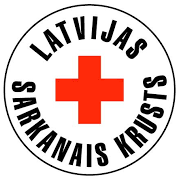 Reģistrācijas №. 40008002279Šarlotes iela 1D, Rīga, LV-1001, Latvija Rīga+ 37129523075; Kauguri+37126413376    e-pasts: lsk.riga@redcross.lv ;  sc.kauguri@redcross.lv  Apstiprinu: Biedrības “Latvijas Sarkanais Krusts”; Rīgas komitejas Izpilddirektores pi.i. M. LeipcigaIEKŠĒJĀS KĀRTĪBAS un DROŠĪBAS NOTEIKUMI                    Sociālajā centrā “Kauguros”, Jūrmalā; Kapteiņa Zolta ielā 1212023. gada vasaras integrētās Dienas nometnes bērniem ar funkcionālajiem traucējumiem un viņu draugiemAr nometnes iekšējās kārtības un drošības noteikumiem iepazinos un apņemos tos izskaidrot savam nometnes dalībniekam ______________________________________________________________________dalībnieka vārds, uzvārdsDalībnieka vecāks/ pārstāvis___________________________________________________________				vecāka/ pārstāvja vārds uzvārds un paraksts2022. .gada   ___     .     ___________1.Nometnes laikā jāievēro visus nometnes vadītāja, skolotāja , medicīnas darbinieka norādījumi un rīkojumi, gan uzturoties nometnes teritorijā, gan ārpus tās. - skolēnam uz nometni nav ieteicams ņemt mobilo telefonu: ir iespēja  sazināties -  vecākiem ar skolēnu – vai-skolēnam ar vecākiem pa  nometnes vadītājas telefonu.- uz nometni ieteicams ņemt savu , parakstītu ūdens pudeli-  tā ievērojot personīgos higiēnas noteikumus atrodoties ārpus nometnes telpām un saudzējot dabu. - obligāta prasība atrodoties nometnes telpās jābūt maiņās apaviem . - obligāti katru dienu dalībniekam atrodoties ārpus nometnes telpām galvā jābūt cepurei un pretapdegumu krēmam.-  jābūt rezervē maiņas drēbēm, kuras ievietotas maisiņā ( maisiņš marķēts) un pēc vajadzības nestas uz mājām.2.Bez nometnes vadītāja atļaujas kategoriski aizliegts:atstāt nometnes teritoriju;atstāt nodarbības vietas;doties peldēties.3.Jāievēro drošības tehnikas noteikumi:        -       Netiek pieļauta personu, kurām noteikta pašizolācija, mājas karantīna vai izolācija, klātbūtne nometnē.Bērnu un darbinieku veselības skrīningu (temperatūras mērīšana, elpceļu saslimšanas pazīmes: klepus, iesnas, kakla sāpes), veicot vizuālu novērojumu, nodrošina nometnē medmāsiņa jau pirmajā dienā - katru dienu. ja bērnam, atrodoties nometnē, parādās akūtas elpceļu infekcijas slimības pazīmes (iesnas, klepus, rīkles iekaisums, paaugstināta ķermeņa temperatūra, elpošanas traucējumi), nometne: - izolē bērnu atsevišķā telpā/ vietā, kurā nodrošina tā paša pieaugušā, kas kontaktējās ar bērnu pirms tam, klātbūtni, - sazinās ar bērna vecākiem (likumiskie pārstāvji), kuri nekavējoties ierodas pēc bērna. Vecāki (likumiskie pārstāvji) telefoniski kontaktējas ar savu ģimenes ārstu, - bērnam izsniedz sejas masku, ko viņš lieto, pārvietojoties uz izolācijas telpu/ vietu, ja nepieciešams doties uz koplietošanas tualetes telpu, kā arī atstājot Nometnes telpas/ teritoriju, ierodoties vecākiem (likumiskajiem pārstāvjiem); - bērns tiks ārstēts atbilstoši veselības stāvoklim un atgriezīsies nometnē saskaņā ar ģimenes ārsta norādījumiem;bērnu pieņemšanas un nodošanas laikā vecākiem pie Nometnes ieejas vai tās teritorijā jāievēro 2 m distanci, lai mazinātu pulcēšanās iespējas un obligāti jābūt maskai nosedzot degunu un muti;Dezinficēt rokas  ar spirtu saturošiem roku dezinfekcijas līdzekļiem;Parakstot dokumentus ieteicams ņemt līdzi savu pildspalvu;Vienas grupas ietvarā var spēlēt kontakta spēles.Roku mazgāšana:Bieži un rūpīgi mazgāt rokas ar siltu ūdeni un ziepēm, īpaši pirms ēšanas, pēc tualetes apmeklējuma, pēc pastaigām, kā arī aktivitātēm gan ārā, gan telpās;Roku nosusināšanai izmantot vienreizējās lietošanas papīra dvieļus;Nepieskarties sejai (acīm, degunam un mutei) ar nemazgātām rokām;          -       Roku mazgāšanu veikt vismaz 20 sekundes;         -        Pēc palīdzības apmeklējot tualeti;Pēc deguna šņaukšanas, klepošanas vai šķaudīšanas:Pēc pieskāriena dzīvniekiem, dzīvnieku barošanas (kanisterapijas);Pēc nodarbību uzkopšanas darbiem  vai atkritumu savākšanas;Ja konkrētā situācijā rodas šaubas par roku tīrību.         -       būt uzmanīgiem, nelietot asus priekšmetus; būt uzmanīgam, darbojoties sporta un aktivitāšu nodarbībās, ievērojot skolotāju norādījumus;ievērot ugunsdrošības noteikumus;bez skolotāju un citu nometnes vadītāju klātbūtnes patstāvīgi netuvoties ūdenskrātuvēm u.c. ūdenstilpnēm.4.Veselības u.c. individuālo problēmu gadījumā nekavējoties vērsties pie nometnes vadītāja.Neparedzētu apstākļu gadījumā ( traumas, saslimšanas, ugunsgrēks u.c.) jāseko nometnes vadītāja, mediķa, skolotāja norādījumiem. Ugunsgrēka vai ārkārtas situācijās, bez ierunām pildīt visus nometnes darbinieku norādījumus.5.Nepieciešamības gadījumā (traumas, ugunsgrēks u.c.), informēt nometnes vadītāju, audzinātāju vai citus personāla pārstāvjus, lai izsauc palīdzības dienestu, vai izdarīt to pašam pa tālruņiem, kuru numuri izvietoti nometnes telpās.6.Savlaicīgi ierasties uz visām nodarbībām un aktīvi piedalīties. Ja nav iespējas izpildīt piedāvātās aktivitātes, piedalīties tajās savus iespēju robežās. Neierašanās gadījumā, obligāti informēt nometnes vadītāju  par prombūtnes iemeslu.7.Nometnē kategoriski aizliegts lietot jebkādas apreibinošas vielas ( smēķēt, lietot alkoholiskos un enerģiskos dzērienus, narkotiskas un psihotropās vielas).8.Ievētot ceļu satiksmes noteikumus, virzoties pa apdzīvotām vietām un ceļiem.9.Saudzīgi izturēties pret dabu un nometnes inventāru.10.Neiesaistīties sarunās ar svešām, nometnei nepiederošām personām, nepildīt šo personu lūgumus un norādījumus. Par visiem šādiem gadījumiem, nekavējoties ziņot nometnes vadītājam, skolotājai  vai citam nometnes darbiniekam.11.Neaiztikt dzīvniekus. Neēst augus un pārtiku, kas nav saņemta nometnes ēdināšanas telpās.12.Ievērot personīgo higiēnu, tīrību, kārtību (roku mazgāšana pirms ēdienreizēm, pēc tualetes apmeklējumiem, tajās pēc sevis atstājot kārtību. Nepieciešamības gadījumos lūgt nometnes skolotājas vai asistenta  palīdzību.13.Sekot līdzi savu personīgo mantu un apkārtējās vides kārtībai nometnē. Nometnes vadība nenes atbildību par nometnes dalībnieku personīgajām mantām.14.Nenodarīt citiem nometnes dalībniekiem fiziskus un morālus pāri darījumus.15.Cienīt citu nometnes dalībnieku intereses, viedokli ,ievērot  personīgo mantu neaizskaramību.16.Ja nometnes dalībnieks nevar piedalīties un līdzdarboties visās nometnes aktivitātēs bez individuālās asistēšanas, tad dalībnieks nometnē piedalās sava asistenta pavadībā.